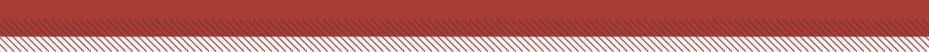 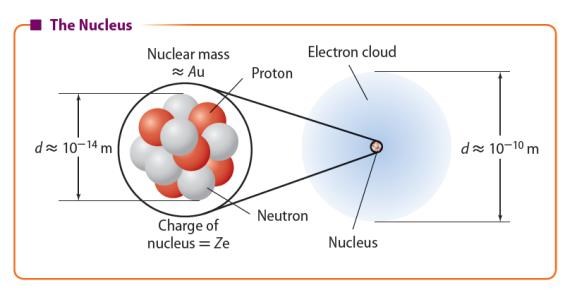 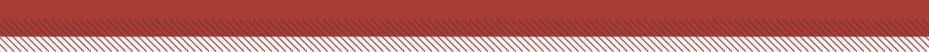 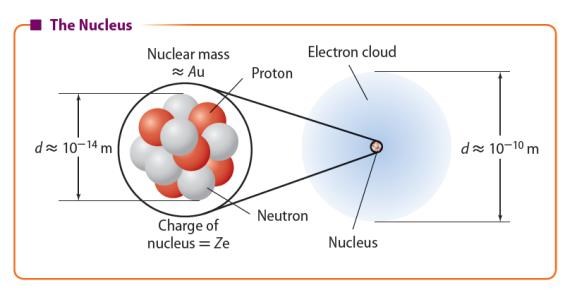 Review vocabulary: Nucleus – the tiny, massive, positively charged central core of an atom.  	 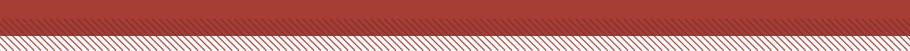 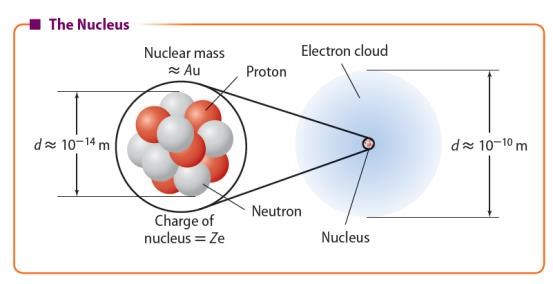 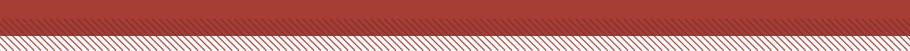 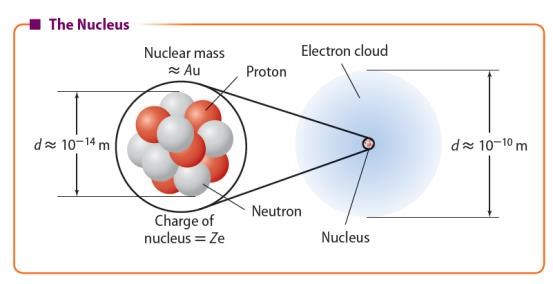 Q: Compare and contrast the isotopes of carbon-12 and carbon-14. 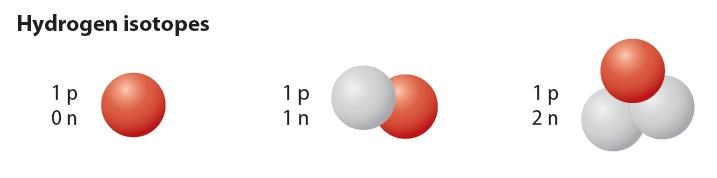 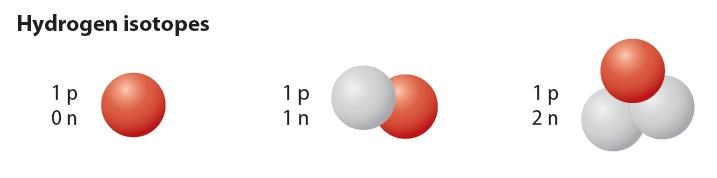 Q: Identify the mass number and the electric charge of each Hydrogen nucleus in the slide above. 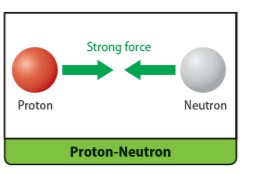 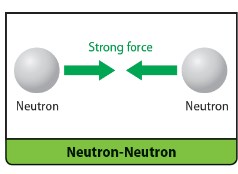 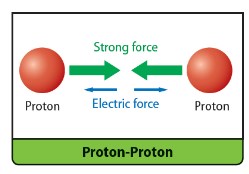 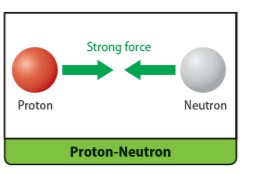 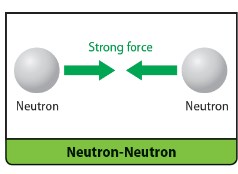 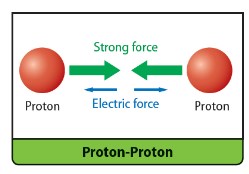 The strong force is the same between all pairs of nucleons.  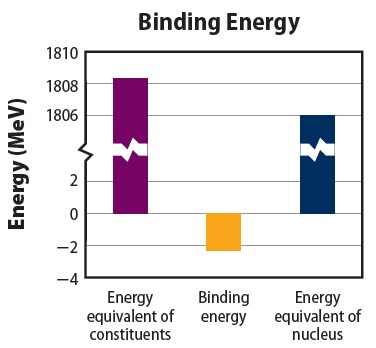 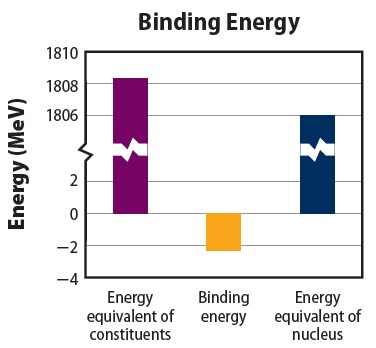 The energy equivalent of the mass of the individual nucleons is equal to the energy equivalent of the mass of the bound nucleus plus the binding energy.  Q: Describe the meaning of the equation E = 931.49 MeV/u, and explain why it is important.  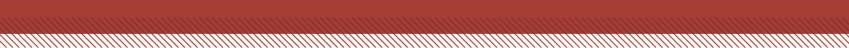 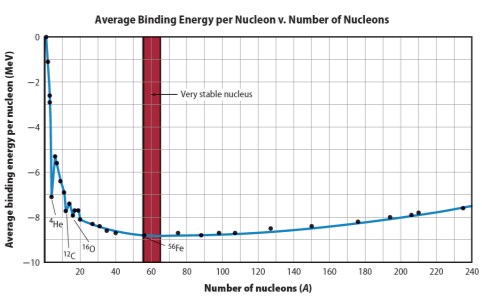 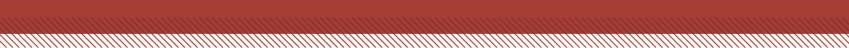 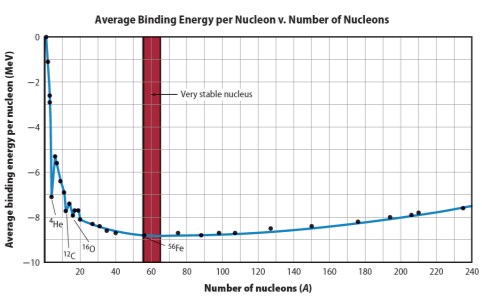 The binding energy per nucleon changes as the number of nucleons (A) varies. Iron-56 has the most tightly bound nucleus and is the most stable isotope known.  	𝟏𝟑𝟏	𝟐𝟑𝟔Q: Infer which nucleus 	𝑰 or 	Pu, would you expect to have a larger-magnitude average binding 𝟓𝟐	𝟗𝟒energy per nucleon?	 Activity: Complete the following problems. Use these values to solve the following problems: Mass of hydrogen = 1.007825 u Mass of neutron = 1.008665 u 1 u = 931.49MeV The carbon isotope 12C has a mass of 12.000000 u. 6Calculate its mass defect. Calculate its binding energy. Deuterium (2H) has a mass of 2.014102 u. 1Calculate its mass defect. Calculate its binding energy. The nitrogen isotope (2H) has a mass defect of -0.113986 u. 1Calculate the mass of this isotope. Calculate the binding energy of the nucleus.  IsotopesRecall that an element can have more than one isotope. That is, atoms of an element can have different masses.All nuclei of an element have the same number of protons but can have different numbers of neutrons. All isotopes of a neutral element have the same number of electrons as protons and behave chemically in the same way.A special method of notation is used to describe an isotope. Mass number AX Element symbolZAtomic numberCopyright © McGraw-Hill Education	The NucleusThe Strong Nuclear Force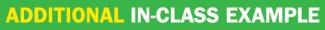 Use with Example Problem 1.Problem Use the information in the table below to compare the mass defect and binding energy of deuterium, 21 , with that of helium,  2 e. ResponseSKETCH AND ANALYZE THE PROBLEM• List the unknowns. The knowns are listed in the table above.UNKNOWNmass defect of deuterium = ? binding energy of deuterium = ?mass defect of helium = ? binding energy helium = ?SOLVE FOR THE UNKNOWNCalculate the mass of the parts of deuterium.mass of hydrogen: 1.007825 u mass of neutron: 1.008665 u mass of parts of deuterium: 2.016490 uCalculate the mass defect of deuterium.mass of deuterium:	2.014102 u mass of parts of deuterium: 2.016490 u mass defect of deuterium: 0.002388 uCopyright © McGraw-Hill EducationThe NucleusThe Strong Nuclear ForceUse with Example Problem 1.Problem Use the information in the table below to compare the mass defect and binding energy of deuterium, 21 , with that of helium,  2 e. ResponseSKETCH AND ANALYZE THE PROBLEM• List the unknowns. The knowns are listed in the table above.UNKNOWNmass defect of deuterium = −0.002388 u binding energy of deuterium = ? mass defect of helium = ? binding energy helium = ?SOLVE FOR THE UNKNOWNCalculate the mass of the parts of helium.mass of 2 hydrogen atoms:	2.015650 u mass of 2 neutrons:	2.017330 u mass of parts of helium:	4.032980 uCalculate the mass defect of helium.mass of helium: 4.002603 u mass of parts of helium: 4.032980 u mass defect of helium: 0.030377 uCopyright © McGraw-Hill EducationThe NucleusUNKNOWN	The Strong Nuclear Force	mass defect of deuterium = −0.002388 ubinding energy of deuterium = ? mass defect of helium = −0.030377 u Use with Example Problem 1.	Problem 	binding energy helium = ?Use the information in the table below to compare the mass defect SOLVE FOR THE UNKNOWN and binding energy of deuterium, • Calculate the binding energy for deuterium and 21 , with that of helium,  2 e. for helium.  binding energy  mass defect 931.49 MeV/u    deuterium    0.002388 u 931.49 MeV/ubinding energy 2.2244 MeV	helium	   0.030377 u 931.49	 MeV/ubinding energy 28.296 MeV	Response	EVALUATE THE ANSWER	SKETCH AND ANALYZE THE PROBLEM	•	The binding energy and mass defect of helium •	List the unknowns. The knowns are 	are about 10 time those of deuterium. listed in the table above.	Copyright © McGraw-Hill Education	The Nucleus